VABILO 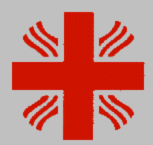 ŽUPNIJSKA KARITAS ROVTEVABI NAŽE 20. JUBILEJNI DOBRODELNI KONCERT Z GESLOM:»V SLUŽBI ČLOVEKOVEGA DOSTOJANSTVA«V NEDELJO  8. NOV. OB 15. URI   V  DOM KRAJANOV ROVTE